Unit 11 - Assignment Checklist - DD-MM-2017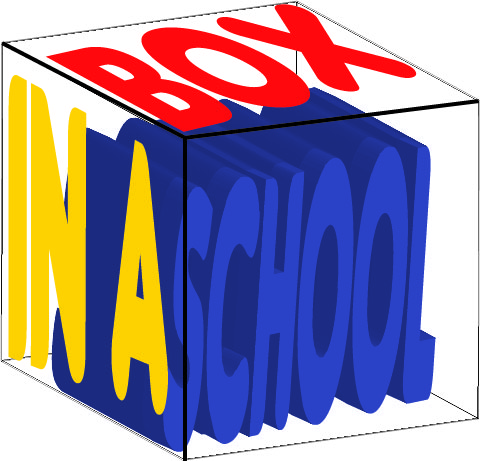 Enderoth SchoolCambridge TEC (Certificate/Diploma) in Business Unit 11 – Accounting ConceptsStudent Name: Grade Awarded by: Date Awarded: __________Grade: PASS/MERIT/DISTINCTIONTASKS ACTIVITIESACTIVITIESACTIVITIESACTIVITIESSTUDENTSTUDENTSTAFFLO1 - Understand Why Businesses Keep Accurate AccountsLO1 - Understand Why Businesses Keep Accurate AccountsLO1 - Understand Why Businesses Keep Accurate AccountsLO1 - Understand Why Businesses Keep Accurate AccountsLO1 - Understand Why Businesses Keep Accurate AccountsLO1 - Understand Why Businesses Keep Accurate AccountsLO1 - Understand Why Businesses Keep Accurate AccountsLO1 - Understand Why Businesses Keep Accurate AccountsP1.1 – Task 01Describe the purpose of Accounting and using examples from Northern Car Repairs, describe the need to use Double Entry Bookkeeping and Monitor Performance using accounting terms.Describe the purpose of Accounting and using examples from Northern Car Repairs, describe the need to use Double Entry Bookkeeping and Monitor Performance using accounting terms.Describe the purpose of Accounting and using examples from Northern Car Repairs, describe the need to use Double Entry Bookkeeping and Monitor Performance using accounting terms.Describe the purpose of Accounting and using examples from Northern Car Repairs, describe the need to use Double Entry Bookkeeping and Monitor Performance using accounting terms.P1.2 – Task 02Describe using examples from Northern Car Repairs, how Managing and Measuring Business Performance, and Communicating can benefit from keeping accurate Business Accounts.Describe using examples from Northern Car Repairs, how Managing and Measuring Business Performance, and Communicating can benefit from keeping accurate Business Accounts.Describe using examples from Northern Car Repairs, how Managing and Measuring Business Performance, and Communicating can benefit from keeping accurate Business Accounts.Describe using examples from Northern Car Repairs, how Managing and Measuring Business Performance, and Communicating can benefit from keeping accurate Business Accounts.P2.1 – Task 03Describe using examples from Northern Car Repairs, the value of good accounting is to Internal and External Stakeholders and Users of the Accounts.Describe using examples from Northern Car Repairs, the value of good accounting is to Internal and External Stakeholders and Users of the Accounts.Describe using examples from Northern Car Repairs, the value of good accounting is to Internal and External Stakeholders and Users of the Accounts.Describe using examples from Northern Car Repairs, the value of good accounting is to Internal and External Stakeholders and Users of the Accounts.P2.2 – Task 04Choose 3 specific stakeholders within Northern Cars and describe in detail the accounting record requirements in terms of values, timings, inflows and outflows and how this impacts departments related to them.Choose 3 specific stakeholders within Northern Cars and describe in detail the accounting record requirements in terms of values, timings, inflows and outflows and how this impacts departments related to them.Choose 3 specific stakeholders within Northern Cars and describe in detail the accounting record requirements in terms of values, timings, inflows and outflows and how this impacts departments related to them.Choose 3 specific stakeholders within Northern Cars and describe in detail the accounting record requirements in terms of values, timings, inflows and outflows and how this impacts departments related to them.P2.2 – Task 05Explain how Business Ownerships can affect Accounting regulations and describe using examples from Northern Car Repairs, how different types of Business Ownerships can affect the way Accounts and Accounting is done within the business.Explain how Business Ownerships can affect Accounting regulations and describe using examples from Northern Car Repairs, how different types of Business Ownerships can affect the way Accounts and Accounting is done within the business.Explain how Business Ownerships can affect Accounting regulations and describe using examples from Northern Car Repairs, how different types of Business Ownerships can affect the way Accounts and Accounting is done within the business.Explain how Business Ownerships can affect Accounting regulations and describe using examples from Northern Car Repairs, how different types of Business Ownerships can affect the way Accounts and Accounting is done within the business.M1.2 – Task 06Explain how the failure to keep accurate accounting records could impact on Types of Business stakeholders with reference to .the ownership of Northern Car RepairsExplain how the failure to keep accurate accounting records could impact on Types of Business stakeholders with reference to .the ownership of Northern Car RepairsExplain how the failure to keep accurate accounting records could impact on Types of Business stakeholders with reference to .the ownership of Northern Car RepairsExplain how the failure to keep accurate accounting records could impact on Types of Business stakeholders with reference to .the ownership of Northern Car RepairsD1.1 – Task 07Explain how maintaining the key Accounting Concepts and Policies can benefit Accounting accuracy and consistency Explain how maintaining the key Accounting Concepts and Policies can benefit Accounting accuracy and consistency Explain how maintaining the key Accounting Concepts and Policies can benefit Accounting accuracy and consistency Explain how maintaining the key Accounting Concepts and Policies can benefit Accounting accuracy and consistency D1.2 – Task 08Describe how maintaining these standards could benefit the company. Describe how maintaining these standards could benefit the company. Describe how maintaining these standards could benefit the company. Describe how maintaining these standards could benefit the company. D1.3 – Task 09Assess, using examples from Northern Car Repairs, how they might apply these accounting concept or policy to their accounting recordsAssess, using examples from Northern Car Repairs, how they might apply these accounting concept or policy to their accounting recordsAssess, using examples from Northern Car Repairs, how they might apply these accounting concept or policy to their accounting recordsAssess, using examples from Northern Car Repairs, how they might apply these accounting concept or policy to their accounting recordsP2.3 – Task 10Prepare a presentation to include steps 1, 2, 6 and 7.Prepare a presentation to include steps 1, 2, 6 and 7.Prepare a presentation to include steps 1, 2, 6 and 7.Prepare a presentation to include steps 1, 2, 6 and 7.LO2 - Be able to use the Accounting EquationLO2 - Be able to use the Accounting EquationLO2 - Be able to use the Accounting EquationLO2 - Be able to use the Accounting EquationLO2 - Be able to use the Accounting EquationLO2 - Be able to use the Accounting EquationLO2 - Be able to use the Accounting EquationLO2 - Be able to use the Accounting EquationP3.1 – Task 01Describe with company examples, what Capital, Equity, Assets and Liabilities are to the manager of Northern Car Repairs.Describe with company examples, what Capital, Equity, Assets and Liabilities are to the manager of Northern Car Repairs.Describe with company examples, what Capital, Equity, Assets and Liabilities are to the manager of Northern Car Repairs.Describe with company examples, what Capital, Equity, Assets and Liabilities are to the manager of Northern Car Repairs.P3.2 – Task 02Describe with examples the Principle of Accounting Equation, using Northern Car Repairs resources to help describe.Describe with examples the Principle of Accounting Equation, using Northern Car Repairs resources to help describe.Describe with examples the Principle of Accounting Equation, using Northern Car Repairs resources to help describe.Describe with examples the Principle of Accounting Equation, using Northern Car Repairs resources to help describe.P3.3 – Task 03Complete the grey shaded boxes of the following table showing the value of assets, liabilities and capital.Complete the grey shaded boxes of the following table showing the value of assets, liabilities and capital.Complete the grey shaded boxes of the following table showing the value of assets, liabilities and capital.Complete the grey shaded boxes of the following table showing the value of assets, liabilities and capital.P3.3 – Task 04From the figures above, comment on the Capital, Assets and current liabilities of the Northern Car Repairs. Draw conclusions on your comments on why this might be.From the figures above, comment on the Capital, Assets and current liabilities of the Northern Car Repairs. Draw conclusions on your comments on why this might be.From the figures above, comment on the Capital, Assets and current liabilities of the Northern Car Repairs. Draw conclusions on your comments on why this might be.From the figures above, comment on the Capital, Assets and current liabilities of the Northern Car Repairs. Draw conclusions on your comments on why this might be.LO3 - Be able to Prepare the Principal Documents in Business TransactionsLO3 - Be able to Prepare the Principal Documents in Business TransactionsLO3 - Be able to Prepare the Principal Documents in Business TransactionsLO3 - Be able to Prepare the Principal Documents in Business TransactionsLO3 - Be able to Prepare the Principal Documents in Business TransactionsLO3 - Be able to Prepare the Principal Documents in Business TransactionsLO3 - Be able to Prepare the Principal Documents in Business TransactionsLO3 - Be able to Prepare the Principal Documents in Business TransactionsP4.1 – Task 01Describe in a report, with examples, what each of these principal source documents are for the business and justify a need for each for a given business transactions.Describe in a report, with examples, what each of these principal source documents are for the business and justify a need for each for a given business transactions.Describe in a report, with examples, what each of these principal source documents are for the business and justify a need for each for a given business transactions.Describe in a report, with examples, what each of these principal source documents are for the business and justify a need for each for a given business transactions.P4.1 – Task 02Using a created logo, create an example version of each of these source documents, for a given purpose and annotate the finished versions showing necessary details.Using a created logo, create an example version of each of these source documents, for a given purpose and annotate the finished versions showing necessary details.Using a created logo, create an example version of each of these source documents, for a given purpose and annotate the finished versions showing necessary details.Using a created logo, create an example version of each of these source documents, for a given purpose and annotate the finished versions showing necessary details.P4.2 – Task 03Describe in a report, with examples, the purpose, effect and recording of Cash and Trade Discounts.Describe in a report, with examples, the purpose, effect and recording of Cash and Trade Discounts.Describe in a report, with examples, the purpose, effect and recording of Cash and Trade Discounts.Describe in a report, with examples, the purpose, effect and recording of Cash and Trade Discounts.P4.2 – Task 04Create an example version of a Sales Receipt, for a given purpose and annotate the finished versions sales, and Trade Discounts percentages and results.Create an example version of a Sales Receipt, for a given purpose and annotate the finished versions sales, and Trade Discounts percentages and results.Create an example version of a Sales Receipt, for a given purpose and annotate the finished versions sales, and Trade Discounts percentages and results.Create an example version of a Sales Receipt, for a given purpose and annotate the finished versions sales, and Trade Discounts percentages and results.M2.1 – Task 05Using the headings, compare the accounting procedures for cash and trade discounts within this business.Using the headings, compare the accounting procedures for cash and trade discounts within this business.Using the headings, compare the accounting procedures for cash and trade discounts within this business.Using the headings, compare the accounting procedures for cash and trade discounts within this business.D2.1 – Task 06Evaluate the use of cash and trade discounts in more than one business organisation and compare the purpose and effectiveness of this as a business tool.Evaluate the use of cash and trade discounts in more than one business organisation and compare the purpose and effectiveness of this as a business tool.Evaluate the use of cash and trade discounts in more than one business organisation and compare the purpose and effectiveness of this as a business tool.Evaluate the use of cash and trade discounts in more than one business organisation and compare the purpose and effectiveness of this as a business tool.P4.3 – Task 07Describe in a report with an example based around Northern car repairs, what a Purchase Day Book, Sales Day Book, Return Outwards Day Book, Return Inwards Day Book, Petty Cash Book, Cash Book and a Journal Entry Book are, their purpose, structure, content and benefits to the business of managing each.Describe in a report with an example based around Northern car repairs, what a Purchase Day Book, Sales Day Book, Return Outwards Day Book, Return Inwards Day Book, Petty Cash Book, Cash Book and a Journal Entry Book are, their purpose, structure, content and benefits to the business of managing each.Describe in a report with an example based around Northern car repairs, what a Purchase Day Book, Sales Day Book, Return Outwards Day Book, Return Inwards Day Book, Petty Cash Book, Cash Book and a Journal Entry Book are, their purpose, structure, content and benefits to the business of managing each.Describe in a report with an example based around Northern car repairs, what a Purchase Day Book, Sales Day Book, Return Outwards Day Book, Return Inwards Day Book, Petty Cash Book, Cash Book and a Journal Entry Book are, their purpose, structure, content and benefits to the business of managing each.P4.3 – Task 07Purchase Day BookSales Day BookReturn Outwards Day BookReturn Inwards Day BookP4.3 – Task 07Petty Cash BookCash BookJournal Entry BookP5.1 – Task 08You are required to prepare a three column cash book for the month of April for the scenario on the next slide. The cash book should be balanced off at the end of the month. You are required to prepare a three column cash book for the month of April for the scenario on the next slide. The cash book should be balanced off at the end of the month. You are required to prepare a three column cash book for the month of April for the scenario on the next slide. The cash book should be balanced off at the end of the month. You are required to prepare a three column cash book for the month of April for the scenario on the next slide. The cash book should be balanced off at the end of the month. P5.2 – Task 09Using the figures above, create a Petty Cash Log for April and comment on the structure, usefulness and possible flaws to the system.Using the figures above, create a Petty Cash Log for April and comment on the structure, usefulness and possible flaws to the system.Using the figures above, create a Petty Cash Log for April and comment on the structure, usefulness and possible flaws to the system.Using the figures above, create a Petty Cash Log for April and comment on the structure, usefulness and possible flaws to the system.P5.3 – Task 10For Northern Car Repairs, the imprest account is set to £250. Using the scenario previously, describe the role, formality and procedure of the imprest account through the transactions of the month of April. Redraw the Petty Cash book entries to match this scenario.For Northern Car Repairs, the imprest account is set to £250. Using the scenario previously, describe the role, formality and procedure of the imprest account through the transactions of the month of April. Redraw the Petty Cash book entries to match this scenario.For Northern Car Repairs, the imprest account is set to £250. Using the scenario previously, describe the role, formality and procedure of the imprest account through the transactions of the month of April. Redraw the Petty Cash book entries to match this scenario.For Northern Car Repairs, the imprest account is set to £250. Using the scenario previously, describe the role, formality and procedure of the imprest account through the transactions of the month of April. Redraw the Petty Cash book entries to match this scenario.LO4 - Be able to use basic Double Entry Bookkeeping to Prepare a Trial BalanceLO4 - Be able to use basic Double Entry Bookkeeping to Prepare a Trial BalanceLO4 - Be able to use basic Double Entry Bookkeeping to Prepare a Trial BalanceLO4 - Be able to use basic Double Entry Bookkeeping to Prepare a Trial BalanceLO4 - Be able to use basic Double Entry Bookkeeping to Prepare a Trial BalanceLO4 - Be able to use basic Double Entry Bookkeeping to Prepare a Trial BalanceLO4 - Be able to use basic Double Entry Bookkeeping to Prepare a Trial BalanceLO4 - Be able to use basic Double Entry Bookkeeping to Prepare a Trial BalanceP6.1 – Task 01Explain using examples from Northern Car Repairs the steps to take to balance a Double Entry Bookkeeping Ledger.Explain using examples from Northern Car Repairs the steps to take to balance a Double Entry Bookkeeping Ledger.Explain using examples from Northern Car Repairs the steps to take to balance a Double Entry Bookkeeping Ledger.Explain using examples from Northern Car Repairs the steps to take to balance a Double Entry Bookkeeping Ledger.P6.2 – Task 02Using examples, describe a Sales, Purchases and Nominal Ledger.Using examples, describe a Sales, Purchases and Nominal Ledger.Using examples, describe a Sales, Purchases and Nominal Ledger.Using examples, describe a Sales, Purchases and Nominal Ledger.P6.2 – Task 03Explain using examples from Northern Car Repairs the need for subdivisions on ledgers and steps to take to balance a ledger and the purposes of subdivisions.Explain using examples from Northern Car Repairs the need for subdivisions on ledgers and steps to take to balance a ledger and the purposes of subdivisions.Explain using examples from Northern Car Repairs the need for subdivisions on ledgers and steps to take to balance a ledger and the purposes of subdivisions.Explain using examples from Northern Car Repairs the need for subdivisions on ledgers and steps to take to balance a ledger and the purposes of subdivisions.P7.1 – Task 04Explain with examples the difference between capital and revenue items of expenditure and income for Northern Car Repairs.     Explain with examples the difference between capital and revenue items of expenditure and income for Northern Car Repairs.     Explain with examples the difference between capital and revenue items of expenditure and income for Northern Car Repairs.     Explain with examples the difference between capital and revenue items of expenditure and income for Northern Car Repairs.     P7.2 – Task 05Using the information above, state what are possible Capital and Revenue Incomes and Expenditures. Using the information above, state what are possible Capital and Revenue Incomes and Expenditures. Using the information above, state what are possible Capital and Revenue Incomes and Expenditures. Using the information above, state what are possible Capital and Revenue Incomes and Expenditures. P7.3 – Task 06Jonathan would like to understand the effect on his final accounts of the incorrect placement of capital and revenue items of income and expenditure. Using the above practical examples help him understand.Jonathan would like to understand the effect on his final accounts of the incorrect placement of capital and revenue items of income and expenditure. Using the above practical examples help him understand.Jonathan would like to understand the effect on his final accounts of the incorrect placement of capital and revenue items of income and expenditure. Using the above practical examples help him understand.Jonathan would like to understand the effect on his final accounts of the incorrect placement of capital and revenue items of income and expenditure. Using the above practical examples help him understand.P8.1 – Task 07Prepare a trial balance from balances in a ledger account at a given date.Prepare a trial balance from balances in a ledger account at a given date.Prepare a trial balance from balances in a ledger account at a given date.Prepare a trial balance from balances in a ledger account at a given date.P8.2 – Task 08Explain using your trial balance and ledger how you structured the account, the Cr and the DR, and draw an analysis of the inflows and outflows of the company for this month.Explain using your trial balance and ledger how you structured the account, the Cr and the DR, and draw an analysis of the inflows and outflows of the company for this month.Explain using your trial balance and ledger how you structured the account, the Cr and the DR, and draw an analysis of the inflows and outflows of the company for this month.Explain using your trial balance and ledger how you structured the account, the Cr and the DR, and draw an analysis of the inflows and outflows of the company for this month.LO5 - Be able to reconcile a Cash Book with a Bank StatementLO5 - Be able to reconcile a Cash Book with a Bank StatementLO5 - Be able to reconcile a Cash Book with a Bank StatementLO5 - Be able to reconcile a Cash Book with a Bank StatementLO5 - Be able to reconcile a Cash Book with a Bank StatementLO5 - Be able to reconcile a Cash Book with a Bank StatementLO5 - Be able to reconcile a Cash Book with a Bank StatementLO5 - Be able to reconcile a Cash Book with a Bank StatementP9.1 – Task 01In context to Northern Car Repairs, explain how and why a Cash Book needs to be updated on a regular basis.In context to Northern Car Repairs, explain how and why a Cash Book needs to be updated on a regular basis.In context to Northern Car Repairs, explain how and why a Cash Book needs to be updated on a regular basis.In context to Northern Car Repairs, explain how and why a Cash Book needs to be updated on a regular basis.P9.2 – Task 02Update the cash book from the data given.Update the cash book from the data given.Update the cash book from the data given.Update the cash book from the data given.P10.1 – Task 03In your presentation from LO1 or in report form, explain the needs and benefits of a bank reconciliation statements.In your presentation from LO1 or in report form, explain the needs and benefits of a bank reconciliation statements.In your presentation from LO1 or in report form, explain the needs and benefits of a bank reconciliation statements.In your presentation from LO1 or in report form, explain the needs and benefits of a bank reconciliation statements.P10.3 – Task 04Update the cash book from the data given.Update the cash book from the data given.Update the cash book from the data given.Update the cash book from the data given.P10.4 - Task 05Update your presentation from LO1 to answer the above questions.Update your presentation from LO1 to answer the above questions.Update your presentation from LO1 to answer the above questions.Update your presentation from LO1 to answer the above questions.P11.1 – Task 06Describe payment methods for business transactions Describe payment methods for business transactions Describe payment methods for business transactions Describe payment methods for business transactions P11.1 – Task 07For Northern Car Repairs, describe to Jonathan the benefits and disadvantages of the use of modern payments methods against Cash payments.For Northern Car Repairs, describe to Jonathan the benefits and disadvantages of the use of modern payments methods against Cash payments.For Northern Car Repairs, describe to Jonathan the benefits and disadvantages of the use of modern payments methods against Cash payments.For Northern Car Repairs, describe to Jonathan the benefits and disadvantages of the use of modern payments methods against Cash payments.P12.1 – Task 08Explain the purpose of a bank statement including the features and layout using an annotated example.Explain the purpose of a bank statement including the features and layout using an annotated example.Explain the purpose of a bank statement including the features and layout using an annotated example.Explain the purpose of a bank statement including the features and layout using an annotated example.P12.2 – Task 09Create a Bank Statement that demonstrates the above details of Jonathan’s Account and describe the features you used.Create a Bank Statement that demonstrates the above details of Jonathan’s Account and describe the features you used.Create a Bank Statement that demonstrates the above details of Jonathan’s Account and describe the features you used.Create a Bank Statement that demonstrates the above details of Jonathan’s Account and describe the features you used.P12.2 – Task 10Describe the need for a bank reconciliation statement to Jonathan at Northern Car Repairs.Describe the need for a bank reconciliation statement to Jonathan at Northern Car Repairs.Describe the need for a bank reconciliation statement to Jonathan at Northern Car Repairs.Describe the need for a bank reconciliation statement to Jonathan at Northern Car Repairs.P12.3 – Task 11Present your finished presentation to your teacher using notes, examples and conclusions.Present your finished presentation to your teacher using notes, examples and conclusions.Present your finished presentation to your teacher using notes, examples and conclusions.Present your finished presentation to your teacher using notes, examples and conclusions.